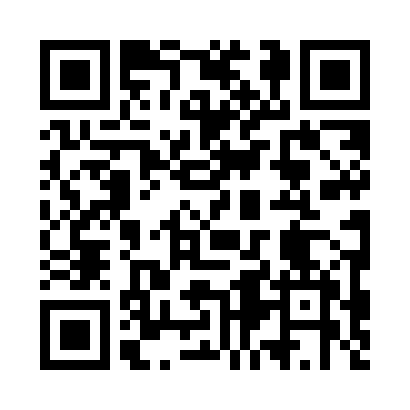 Prayer times for Odrzechowa, PolandMon 1 Apr 2024 - Tue 30 Apr 2024High Latitude Method: Angle Based RulePrayer Calculation Method: Muslim World LeagueAsar Calculation Method: HanafiPrayer times provided by https://www.salahtimes.comDateDayFajrSunriseDhuhrAsrMaghribIsha1Mon4:166:0812:365:047:048:502Tue4:136:0612:365:057:068:523Wed4:106:0412:355:067:078:544Thu4:086:0212:355:077:098:565Fri4:056:0012:355:087:108:586Sat4:035:5812:345:097:129:007Sun4:005:5612:345:107:139:028Mon3:575:5412:345:117:159:049Tue3:545:5212:345:127:169:0610Wed3:525:5012:335:137:189:0811Thu3:495:4712:335:147:199:1112Fri3:465:4512:335:167:219:1313Sat3:445:4312:335:177:239:1514Sun3:415:4112:325:187:249:1715Mon3:385:3912:325:197:269:1916Tue3:355:3712:325:207:279:2217Wed3:325:3512:325:217:299:2418Thu3:305:3312:315:227:309:2619Fri3:275:3112:315:237:329:2820Sat3:245:2912:315:247:339:3121Sun3:215:2812:315:257:359:3322Mon3:185:2612:315:267:369:3523Tue3:155:2412:305:277:389:3824Wed3:135:2212:305:287:399:4025Thu3:105:2012:305:297:419:4326Fri3:075:1812:305:297:429:4527Sat3:045:1612:305:307:449:4828Sun3:015:1412:305:317:459:5029Mon2:585:1312:295:327:479:5330Tue2:555:1112:295:337:489:55